О сроках, местах регистрации на итоговое собеседование, о сроках, местах и порядке информирования о результатах итогового собеседования в 2023 годуСогласно п. 11 Порядка проведения государственной итоговой аттестации по образовательным программам основного общего образования, утвержденного приказом Министерства просвещения РФ и Федеральной службы по надзору в сфере образования и науки от 7 ноября 2018 г.  №189/1513, итоговое собеседование становится допуском к ОГЭ.  Общая информация об экзаменах:ГИА в форме ОГЭ и (или) ГВЭ включает в себя четыре экзамена по следующим учебным предметам: экзамены по русскому языку и математике, а также экзамены по выбору обучающегося, экстерна по двум учебным предметам из числа учебных предметов: физика, химия, биология, литература, география, история, обществознание, иностранные языки (английский, французский, немецкий и испанский), информатика и информационно-коммуникационные технологии (ИКТ).К ГИА допускаются обучающиеся, не имеющие академической задолженности, в полном объеме выполнившие учебный план или индивидуальный учебный план (имеющие годовые отметки по всем учебным предметам учебного плана за IX класс не ниже удовлетворительных), а также имеющие результат «зачёт» за итоговое собеседование по русскому языку.Итоговое собеседование по русскому языку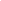 Итоговое собеседование по русскому языку проводится для обучающихся, экстернов во вторую среду февраля по текстам, темам и заданиям, сформированным по часовым поясам Рособрнадзором. В 2023 году - 8 февраля.Для участия в итоговом собеседовании по русскому языку обучающиеся подают заявления в образовательные организации, в которых обучающиеся осваивают образовательные программы основного общего образования, а экстерны – в образовательную организацию по выбору экстерна. Указанные заявления подаются не позднее чем за две недели до начала проведения итогового собеседовании по русскому языку. Итоговое собеседование по русскому языку проводится в образовательных организациях и (или) в местах, определенных ОИВ.Комплекты текстов, тем и заданий итогового собеседования по русскому языку доставляются Рособрнадзором в ОИВ, учредителям образовательных организаций, расположенных за пределами территории Российской Федерации и реализующих имеющие государственную аккредитацию образовательные программы основного общего образования (далее – учредители), в загранучреждения в день проведения итогового собеседования по русскому языку.Хранение комплекта текстов, тем и заданий итогового собеседования по русскому языку осуществляется в условиях, исключающих доступ к нему посторонних лиц и позволяющих обеспечить его сохранность.Вскрытие комплекта текстов, тем и заданий итогового собеседования по русскому языку до начала проведения итогового собеседования по русскому языку не допускается.Для лиц, указанных в пункте 44 настоящего Порядка, продолжительность итогового собеседования по русскому языку увеличивается на 30 минут.Проверка ответов участников итогового собеседования по русскому языку завершается не позднее чем через пять календарных дней с даты его проведения. Результатом итогового собеседования по русскому языку является «зачёт» или «незачёт».Повторно допускаются к итоговому собеседованию по русскому языку в дополнительные сроки в текущем учебном году (во вторую рабочую среду марта и первый рабочий понедельник мая) следующие обучающиеся, экстерны:- получившие по итоговому собеседованию по русскому языку неудовлетворительный результат («незачет»);- не явившиеся на итоговое собеседование по русскому языку по уважительным причинам (болезнь или иные обстоятельства), подтвержденным документально;- не завершившие итоговое собеседование по русскому языку по уважительным причинам (болезнь или иные обстоятельства), подтвержденным документально.Сроки, места и порядок подачи и рассмотрения апелляций не позднее, чем за месяц до начала экзаменов.Документы, регламентирующие структуру и содержание контрольных измерительных материалов для проведения итогового собеседования по русскому языку (спецификация, демонстрационный вариант):